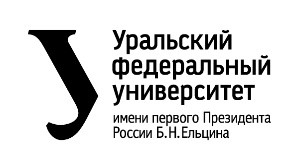 Министерство образования и науки Российской Федерации Федеральное государственное автономное образовательное учреждение высшего образования  «Уральский федеральный университет имени первого Президента России Б.Н. Ельцина» (УрФУ)  Институт радиоэлектроники и информационных технологий – РТФ ОТЧЕТ о проектной работе по теме: Игра-симулятор ИТ-компании по дисциплине: Проектный практикум Команда: BebraЕкатеринбург2022​СОДЕРЖАНИЕВВЕДЕНИЕВ наше время IT сфера актуальна как никогда, с каждым днем сюда приходит все больше и больше людей, которым требуется за короткий срок приспособиться к новому направлению и получить все необходимые знания. В IT очень важна грамотная работа команды и всей компании, но к сожалению не все руководители могут выстроить грамотный бизнес-план.Множество перспективных стартапов закрываются на начальных этапах из-за неграмотности и неопытности в специфике IT-бизнеса. Наша цель научить людей тому, что надо и не надо делать в IT-компании.
Большое количество студентов работают над различными проектами на учебе, после они хотят сделать из этого настоящий продукт и выпустить его на рынок, запустить свой бизнес. Но как только появляются деньги, они не знают как правильно их пустить в дело. На какие цели лучше пустить их. Приходится набирать новых сотрудников, которые требуют деньги, необходимо покупать оборудование, программное обеспечение, снимать офис и так далее. Наша цель, дать представление о том, как распоряжаться деньгами, какие траты самые важные и первостепенные, а какие можно отложить. Нам было необходимо изучить рынок, пообщаться с теми, кто уже пытался сделать из учебного проекта бизнес и у него не получилось, и с теми, у кого получилось, понять какие конкретно проблемы чаще всего приводят к краху, составить их описание и найти решение. И представить наш материал в формате игры с легкой подачей. КОМАНДАТимлид: Волчатников Сергей Игоревич РИ-110930 Программист: Мурыгин Константин Александрович РИ-110930 Дизайнер: Дедюхина Юлия Сергеевна РИ-РИ-110930 Тестировщик: Семенов Всеволод Николаевич РИ-110930 ЦЕЛЕВАЯ АУДИТОРИЯДля определения целевой аудитории мы использовали методику 5W Марка Шеррингтона. Это новый для нас способ определения целевой аудитории. Сегментация рынка проводится по 5 вопросам: Что?Это сегментация рынка по типу товара, что мы предлагаем, какие услуги представляем.Мы предлагаем мобильную игру, позволяющую научиться финансовой грамотности в ведении стартапов.Кто?Это сегментация по типу потребителя: кто приобретает товар/услугу? Какой пол, возраст?Исходя из опроса, проведенного нами, а также из различных исследований, мы выявили, что нашей целевой аудиторией является молодежь в возрасте от 18 до 35 лет: 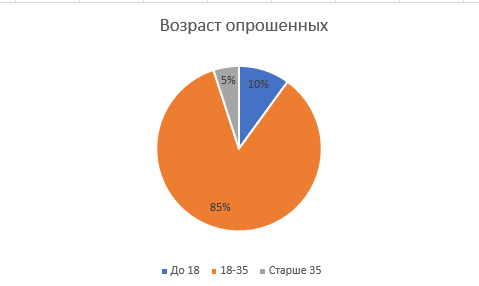 Что касается пола, в основном в нашем опросе участвовали мужчины, так как их просто в IT-сфере: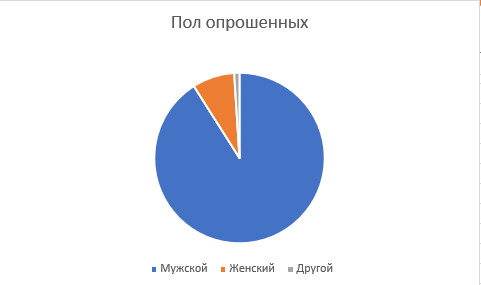 Почему?Это сегментация рынка по типу мотивации к совершению покупки и потребления: какова потребность или мотивация клиента? какую проблему решает товар/услуга? Некоторая часть уже сталкивалась с неудачными проектами и по большей части причина была именно из-за неграмотности в распоряжении деньгами, большая половина хочет ознакомиться просто из-за интереса к теме, даже если это не пригодится в будущем.Когда?Это сегментация по ситуации, в которой приобретается продукт: когда потребители хотят приобрести товар/услугу?Нашим продуктом потребитель захочет воспользоваться либо перед началом запуска стартапа, либо в то время как столкнется с первыми трудностями и проблемами в ведении бизнеса.Где?Это сегментация по месту покупок: в каком месте происходит принятие решения о покупке и сама покупка? — имеются в виду точки контакта с клиентом, где можно повлиять на решение.В нашем случае, этот вопрос не так актуален, и по нашему мнению не требует серьезного анализа, так как место в этой проблемы не имеет важности.КАЛЕНДАРНЫЙ ПЛАН ПРОЕКТАНазвание проекта: Bebra industriesРуководитель проекта: Шадрин Денис Борисович Таблица 1 – Календарный план проекта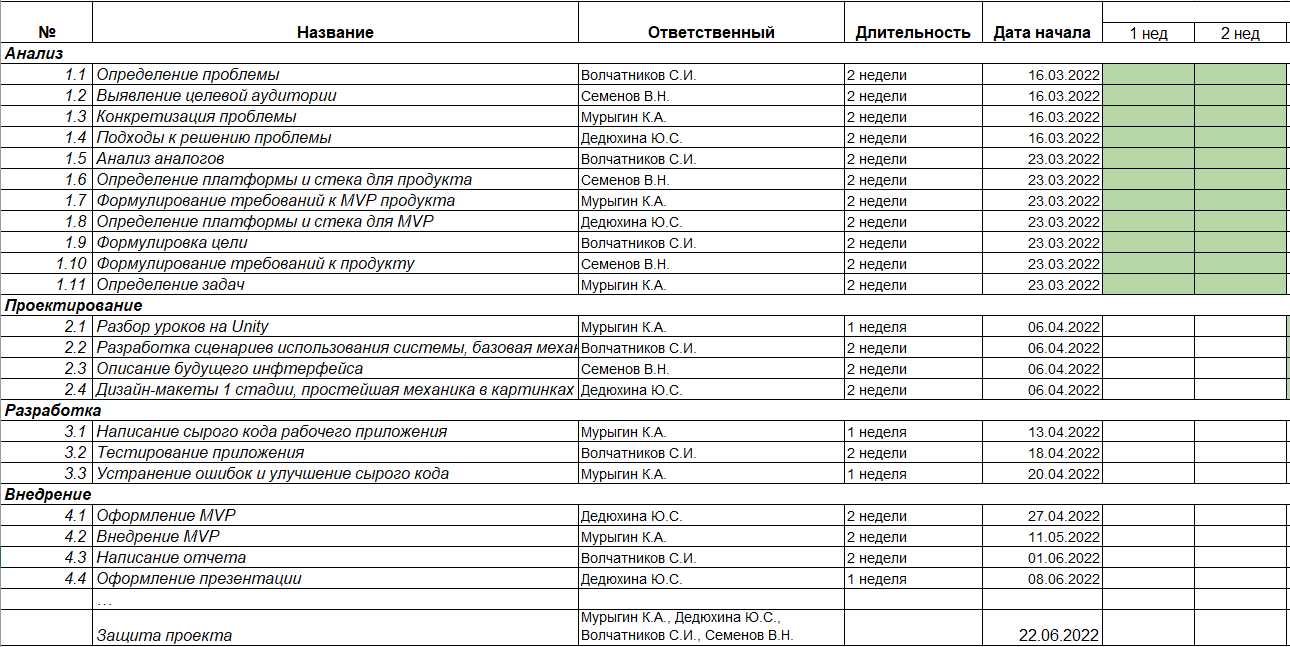 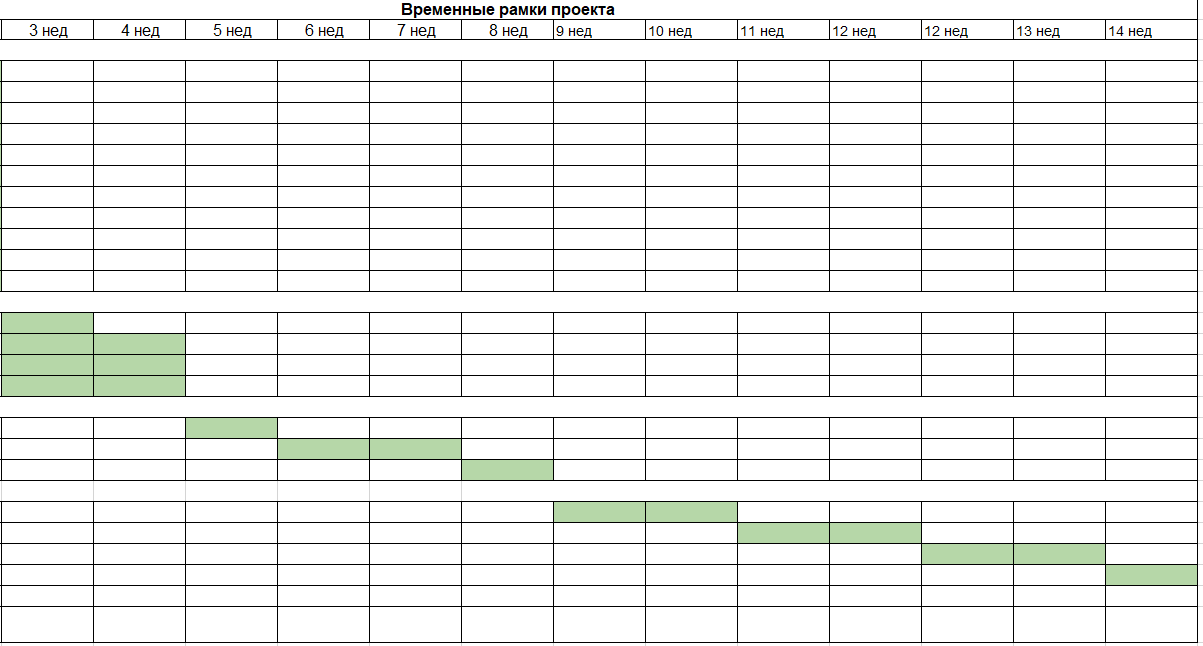 ОПРЕДЕЛЕНИЕ ПРОБЛЕМЫИзучив исследования, мы пришли к выводу, что к IT сфера сейчас находится на пике популярности, и спрос не спадает, а только растет. Что подтверждает актуальность темы.Пообщавшись с начинающими бизнесменами, а также, изучив социальные сети, мы пришли к выводу, что в основном стартапы создают молодые люди, студенты, горящие своей идеей, их интересует итоговый продукт, и построение компании их не сильно заботит. Как только они получают первые деньги, почти сразу начинаются проблемы, из-за незнания как с ними распоряжаться, на что лучше потратиться, а на чем можно сэкономить. Не знают на что тратить деньги в первую очередь, а на что не стоит вообще.  ПОДХОДЫ К РЕШЕНИЮ ПРОБЛЕМЫМы исследовали стартапы и хотели проанализировать причины успеха и не удач, провели опрос среди студентов, знакомых, проверили тематические форумы и соц. сети. И выявили проблему неправильного руководства деньгами, что ведет к частым неудачам в стартапах. Это вызвано несколькими причинами такие как:Лишние тратыНеправильное распределение средствОтсутствие систем штрафов и премий для сотрудниковМы предлагаем строгий список первостепенных трат, который позволит в первую очередь закрыть самые нужные потребности. Показать на что лучше не тратить деньги, и что делать с плохими и хорошими сотрудниками. Нужно определить сколько сотрудников команда может себе позволить в данный момент, отталкиваясь от финансового положения.  АНАЛИЗ АНАЛОГОВМы обнаружили несколько конкурентов, у которых аналогичное программное обеспечение на аналогичном рынке и работающее с целевой аудиторией, что и наш разрабатываемый продукт.  Аналоги:Бункер - настольная дискуссионная играКапитализм 2 - компьютерный симулятор бизнесаМонополия - настольная игра в жанре экономической стратегииКрысиные бега - Цель – добиться того, чтобы пассивный доход превысил ваши расходыGlobal City - симулятор строительства города и его развитияТаблица 2 «Конкуренты»Этих конкурентов можно назвать только косвенными, так как это абсолютно другие продукты, похожие на наш только целевой аудитории и отчасти решением проблемы. Мы имеем преимущество так как, мобильное приложение в наше время намного удобнее чем настольная или компьютерная игра. ТРЕБОВАНИЯ К ПРОДУКТУ И MVPТребования клиентов –Удобное мобильное приложение, качественная визуальная часть, простота понимания интерфейса и механик игры.Функциональные требования –Система траты денег, система получения денег, механика найма сотрудников, аренды офиса.Нефункциональные требования –Отсутствие сложных к пониманию терминов, системные требования, не нуждающиеся в больших мощностях. Реиграбельность.Производные требования –Небольшой вес игры, отсутствие регистрации.СТЕК ДЛЯ РАЗРАБОТКИПроведя анализ мы подобрали для себя программное обеспечение, которое полностью закрывает наши потребности и позволяет реализовать все задуманное. Эти программы, по нашему мнению подходили нам больше всего, из-за простоты в обучении и широкого функционала.Visual Studio – для написания кодаAdobe Photoshop – для создания иллюстраций и дизайнаUnity – для реализации игрыПРОТОТИПИРОВАНИЕНачало игры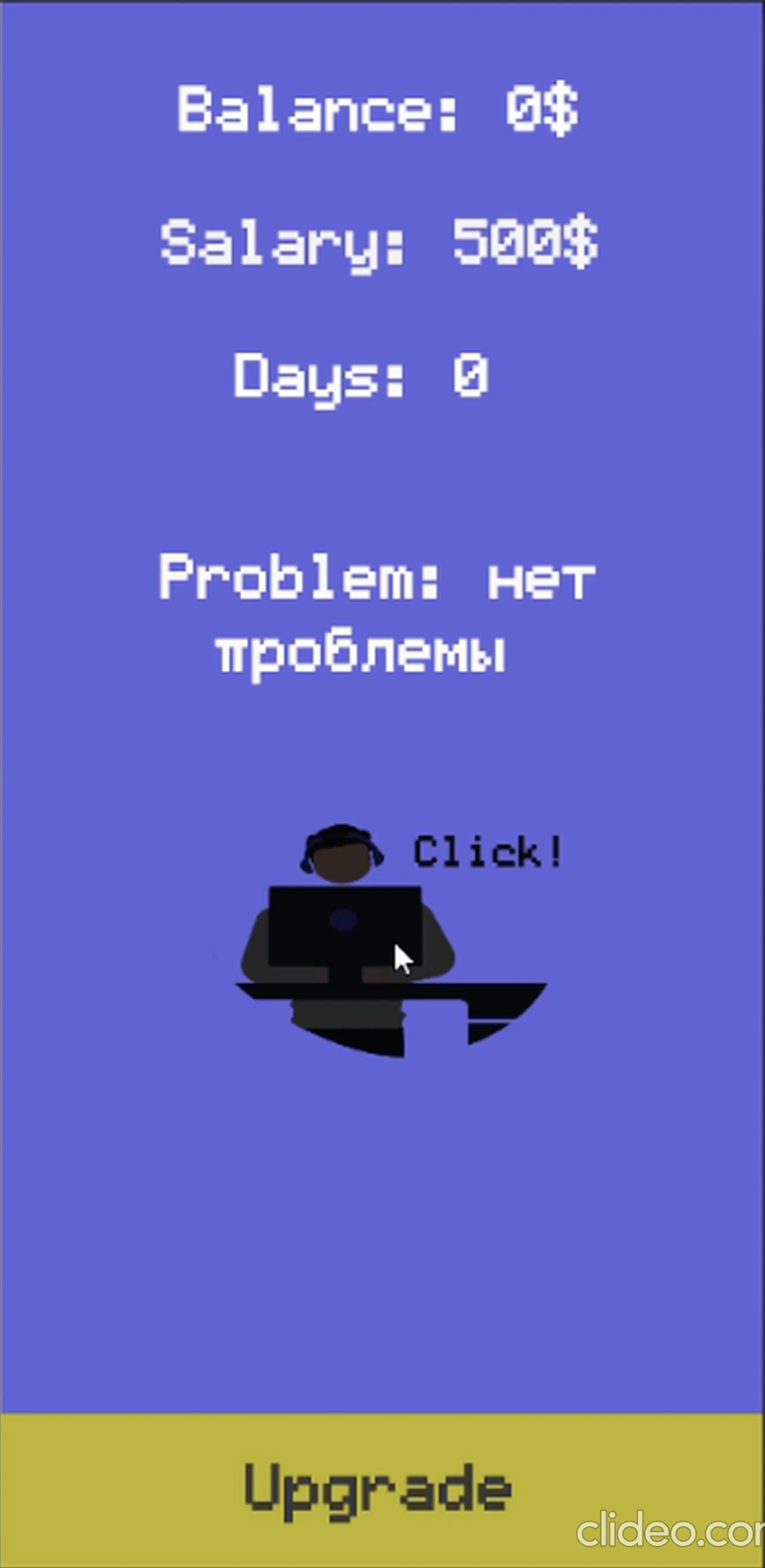 Рисунок 1Денежные расходы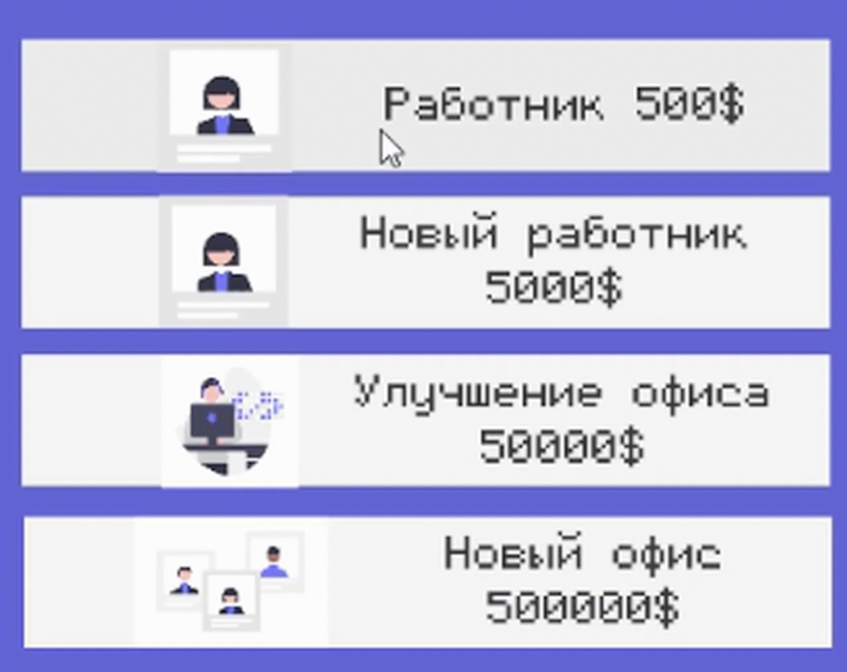                    Рисунок 2Одна из проблем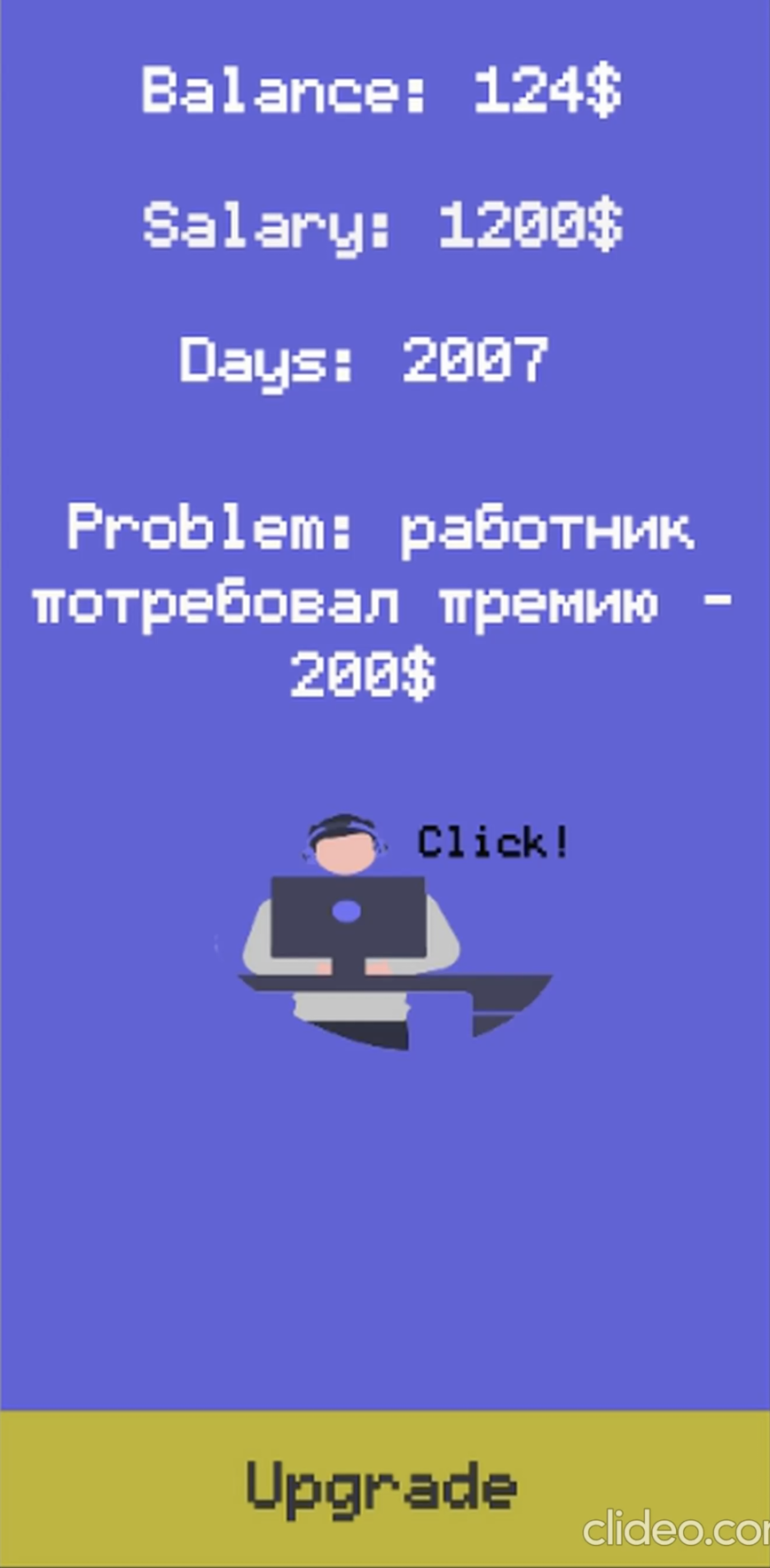 Рисунок 3РАЗРАБОТКА СИСТЕМЫАлгоритм работы игры:В начале игры пользователю предоставляется n-ая сумма финансовых средств, которые идут на наём сотрудников, их “прокачку”, улучшение технического обеспечения, и выбор помещения для старта работы компании. В зависимости от выбора пользователя будет формироваться его ежемесячный доход. Рабочий работает, приносит прибыль компании и получает за это зарплату. Общий баланс предприятия растет, эти деньги идут на зарплату трудящимся и приобретение нового работника, улучшение офиса, покупку нового офиса.Перед каждым выбором, будут предоставляться теоретические навыки, благодаря которым будет увеличен шанс на повышение дохода; при несоблюдении появляется риск поражения (банкротства компании). Также периодически возникают конфликтные ситуации с сотрудниками, путь их решения повлияет на то, останутся они работать или нет. Цель игры повысить скорость заработка денег кампанией и не разориться при этом. Сама игра представляет собой кликер, в главном экране ему предоставляется инструкция, которой он может воспользоваться, далее, при нажатии на кнопки старта, игрока переносит на экран, где , нажимая на кнопку клика, увеличивается прибыль. Также у игрока есть возможность произвести улучшение компании (сотрудники, офис).ЗАКЛЮЧЕНИЕРассмотренные вопросы в рамках данной проектной работы, являются основными при создании образовательной игры в сфере найти. Приведены определенные правила и принципы, которые позволят в дальнейшем правильно сопровождать, поддерживать, и грамотно разрабатывать новый функционал для данной разработки.В итоге представлен эффективный продукт, позволяющий потребителю Закрыть свои потребности и решить часть проблем.Целью данной работы являлась разработка мобильного приложения, позволяющего набрать скилы и знания в области финансовой грамотности для IT-стартапов.СПИСОК ИСПОЛЬЗОВАННЫХ ИСТОЧНИКОВ1. Курс «профессия разработчик на Unity с нуля до Middle»: обучение на разработчика игр онлайн на платформе Skillbox: https://skillbox.ru/course/profession-unity-middle/?utm_source=yandex&utm_medium=cpc&utm_campaign=341_profession-unity-middle_yandex_cpc_poisk_course_all_game_skillbox_72017844&utm_content=adg_4848519551|ad_12051506629|ph_37027243618|key_игры%20на%20юнити|dev_desktop|pst_premium_1|rgnid_54_Екатеринбург|placement_none|creative_{creative_name}&utm_term=игры%20на%20юнити&yadclid=92428651&yadordid=172017844&yclid=101793337056656097272. Разработчик игры на Unity – обучение на курсе Нетологии онлайн:  https://netology.ru/programs/unity-developer?utm_source=yandex&utm_medium=cpc&utm_campaign=brand_all_ou_dynamic_ya_search&utm_content=11613145622&utm_term=&yadclid=2194452&yadordid=161501902&yclid=8191933793384267775Global CityКапитализм 2МонополияДоступ с телефона---Простота инструктажа---Обучение базовым навыкам++-Гармоничность дизайна+++